ПОВЕСТКА
заседания комиссии по соблюдению требований к служебному поведению государственных гражданских служащих Управления Федеральной службы по надзору в сфере связи, информационных технологий и массовых коммуникаций по Костромской области и урегулированию конфликта интересов----------------------------------------------------------------------------------------------------на 08 ноября 2019 г. 11 час.00 мин.(кабинет №2 заместителя руководителя)Рассмотрение уведомления Акционерного общества «Фирма ТВЕМА» (г. Москва) о заключении  трудового договора с бывшим государственным гражданским служащим, замещавшим должность в Управлении Роскомнадзора по Костромской области.Комиссия приняла следующее решение:1. При замещении должности гражданским служащим Управления Роскомнадзора по Костромской области не входили функции государственного управления Акционерного общества «Фирма ТВЕМА»
(г. Москва). Комиссия считает возможным принять к сведению информацию о замещении должности специалиста отдела технической поддержки Акционерного общества «Фирма ТВЕМА» (г. Москва).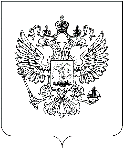 РОСКОМНАДЗОРУПРАВЛЕНИЕ ФЕДЕРАЛЬНОЙ СЛУЖБЫ 
ПО НАДЗОРУ В СФЕРЕ СВЯЗИ, ИНФОРМАЦИОННЫХ ТЕХНОЛОГИЙ И МАССОВЫХ КОММУНИКАЦИЙ ПО КОСТРОМСКОЙ ОБЛАСТИг.Кострома, мкр-н Паново, 36